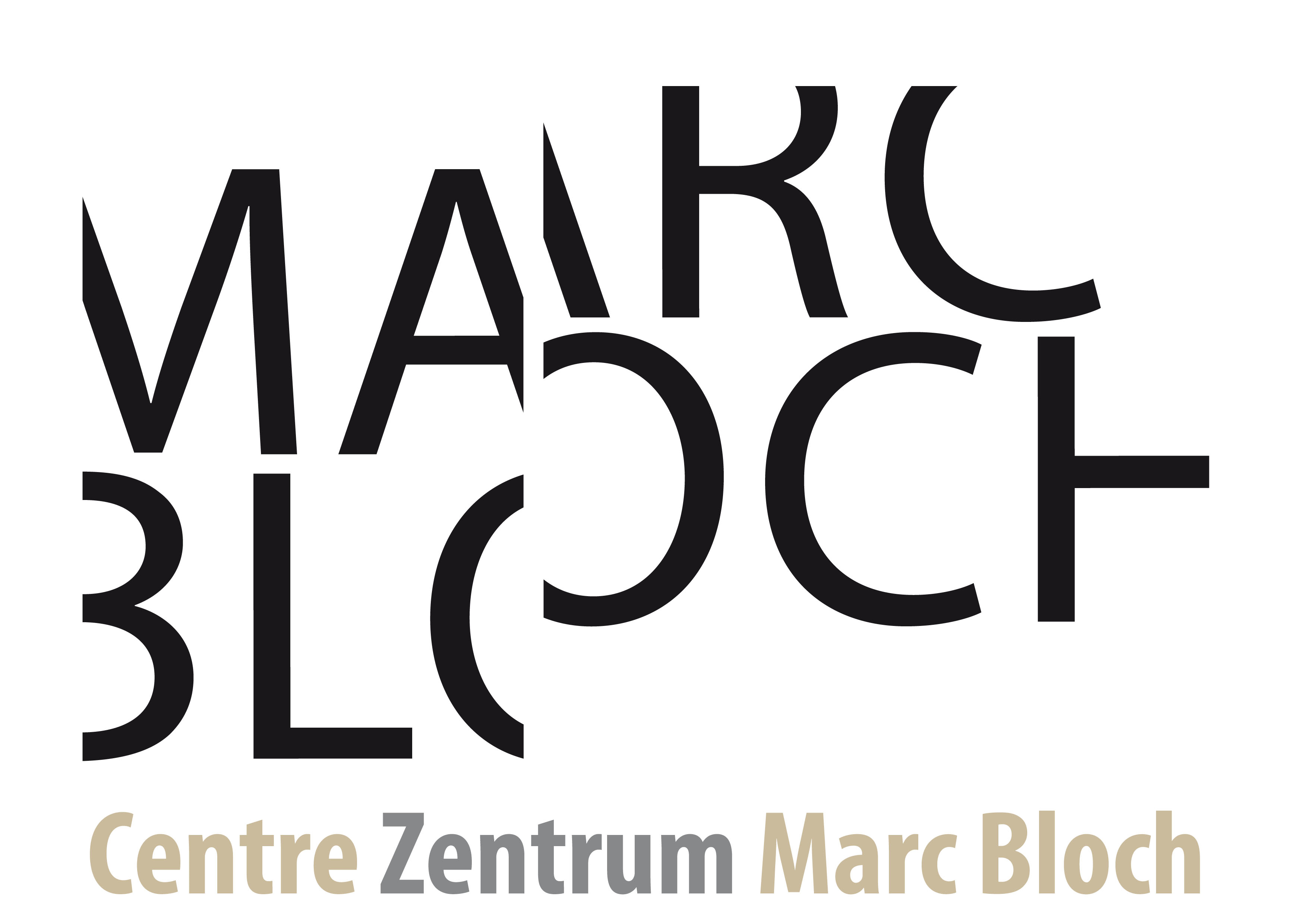 Appel à projets du Fonds de recherche franco-allemand sur la provenance des biens culturels d’Afrique subsaharienneFormulaire de candidature TITRE DU PROJET : Titre abrégé du projet (acronyme, 15 caractères maximum) : Durée du projet (max. 36 mois) : Discipline(s), domaines de recherche et mots-clés :Coordinateur ou coordinatrice du projet : Tableau récapitulatif des équipes impliquées dans le projetÉquipe françaiseÉquipe allemandeÉquipe subsaharienneContexte, positionnement et objectifs de la proposition de projetObjectifs de la recherche et hypothèsesDécrire les objectifs, les hypothèses et les résultats attendus de la recherche ; expliquer la collaboration entre la recherche muséale et la recherche universitaire.Positionnement par rapport à l'état de l'artDémontrer le caractère innovant du projet, en termes d'objectifs et de méthodologie, et sa position par rapport à l'état de l'art.Démontrer l'apport spécifique de l'approche franco-allemande dans le dialogue avec l'Afrique subsaharienne.Si la proposition de projet s'inscrit dans la continuité d'un projet antérieur, décrivez les nouveaux enjeux et objectifs. Le cas échéant, énumérez jusqu'à cinq publications, expositions, réalisations scientifiques ou artistiques ou collaborations antérieures du consortium. Méthodologie et gestion des risquesDécrire la méthodologie et sa pertinence pour atteindre les objectifs fixés ; discuter de la faisabilité du projet, des risques et des solutions de repli envisagées.Décrire les contributions spécifiques de chaque partenaire institutionnel aux objectifs du projet. Pour les projets de recherche portant sur des sujets susceptibles d'avoir un impact sur des êtres humains, des animaux et/ou l'environnement, décrivez les aspects éthiques du projet. Veuillez vérifier la législation nationale et les recommandations relatives à l'éthique de la recherche .  Organisation et mise en œuvre du projetConsortiumPrésenter le coordinateur ou la coordinatrice du projet et son expérience en matière de coordination ou de gestion de projets dans le domaine couvert par la proposition de projet.Présenter les équipes et leur complémentarité, en indiquant les différentes compétences mobilisées pour la réalisation du projet. ⚠ Les CV des membres du consortium doivent être rédigés selon le modèle téléchargeable sur la page dédiée à l'appel à projets et figurer en annexe. Ressources utilisées et demandées pour atteindre les objectifsDécrire les ressources utilisées et demandées pour atteindre les objectifs.Présentation du contexte en termes de ressources humaines et financières, mentionnant notamment les autres projets en cours et les demandes de financement actuelles ou futures.Justification scientifique et technique des ressources demandées par principaux postes de dépenses et par équipe française/allemande, conformément aux objectifs de la proposition de projet.Résumé de la demande de financement : ressources demandées par principaux postes de dépenses et par équipe.Une institution en Allemagne et une institution en France recevront et administreront le financement.Rappel : Le financement demandé doit être en adéquation avec les objectifs du projet.BudgetFinancement par un tiers (facultatif) Impact du projetSouligner la valeur ajoutée du projet en termes de renforcement de la coopération entre tous les partenaires et en termes de partenariat franco-allemand ; préciser l'intégration des jeunes chercheurs et chercheuses et de jeunes muséologues. Décrire les opérations de promotion et de diffusion des résultats de la recherche dans les milieux scientifiques et spécialisés et auprès du public. BibliographieLister les références liées au projet. La bibliographie doit être incluse dans le document scientifique, dans la limite des 15 pages. Utiliser une mise en page A4, Calibri 11 ou Arial 11, interligne simple, marges de 2 cm ou plus, numérotation des pages ; Calibri 9 ou Arial 9 minimum pour les tableaux et les figures.La proposition détaillée doit être rédigée en anglais et en français OU en anglais et en allemand. Elle doit 1) comporter un maximum de 15 pages, comprenant le projet scientifique, le diagramme de Gantt, le tableau budgétaire et la bibliographie, dans un seul document PDF.2) être accompagnée des annexes suivantes dans un seul document PDF : Budget détailléCV des membres du consortiumen utilisant les modèles disponibles sur le site web du Fonds.  Veuillez rédiger votre proposition en tenant compte des critères d'évaluation définis dans le texte de l'appel à projets disponible sur le site web du Fonds.  Institution NomPrénomPosition actuelleRôle et responsabilités dans le projet Implication pendant la durée du projet : pourcentage par semaine de travail et par personne (estimation)Personne contactInstitution NomPrénomPosition actuelleRôle et responsabilités dans le projetImplication pendant la durée du projet : pourcentage par semaine de travail et par personne (estimation)Personne contactInstitution NomPrénomPosition actuelleRôle et responsabilités dans le projetImplication pendant la durée du projet : pourcentage par semaine de travail et par personne (estimation)Personne contact12345Équipe françaiseÉquipe françaiseÉquipe allemandeÉquipe allemandeFrais de personnelIndemnités de bourse et de stagePour les membres de l'équipe française :Pour les membres de l'équipe française :Pour les membres de l'équipe allemande :Pour les membres de l'équipe allemande :Pour les partenaires subsahariens : Pour les partenaires subsahariens : Pour les partenaires subsahariens : Pour les partenaires subsahariens : Frais de voyagePour les membres de l'équipe française :Pour les membres de l'équipe française :Pour les membres de l'équipe allemande :Pour les membres de l'équipe allemande :Pour les partenaires subsahariens :Pour les partenaires subsahariens :Pour les partenaires subsahariens :Pour les partenaires subsahariens :Organisation d'événements scientifiquesDépenses matérielles/ investissements et petits équipements (ne dépassant pas 10 % de la demande de financement)Frais de publication en Open AccessFrais de communicationTotal institution partenaire française : €Total institution partenaire française : €Total institution partenaire allemande : €Total institution partenaire allemande : €Total bénéficiant au partenaire d'Afrique subsaharienne :€Partenaire français :                               €Partenaire allemand :                              €Partenaire allemand :                              €Partenaires français et allemand :                               €TOTAL                                                                                                     €                                                                                                     €                                                                                                     €                                                                                                     €Montant Demandé/obtenuOrganisme de financement €Organisme de financement €Organisme de financement €Total€